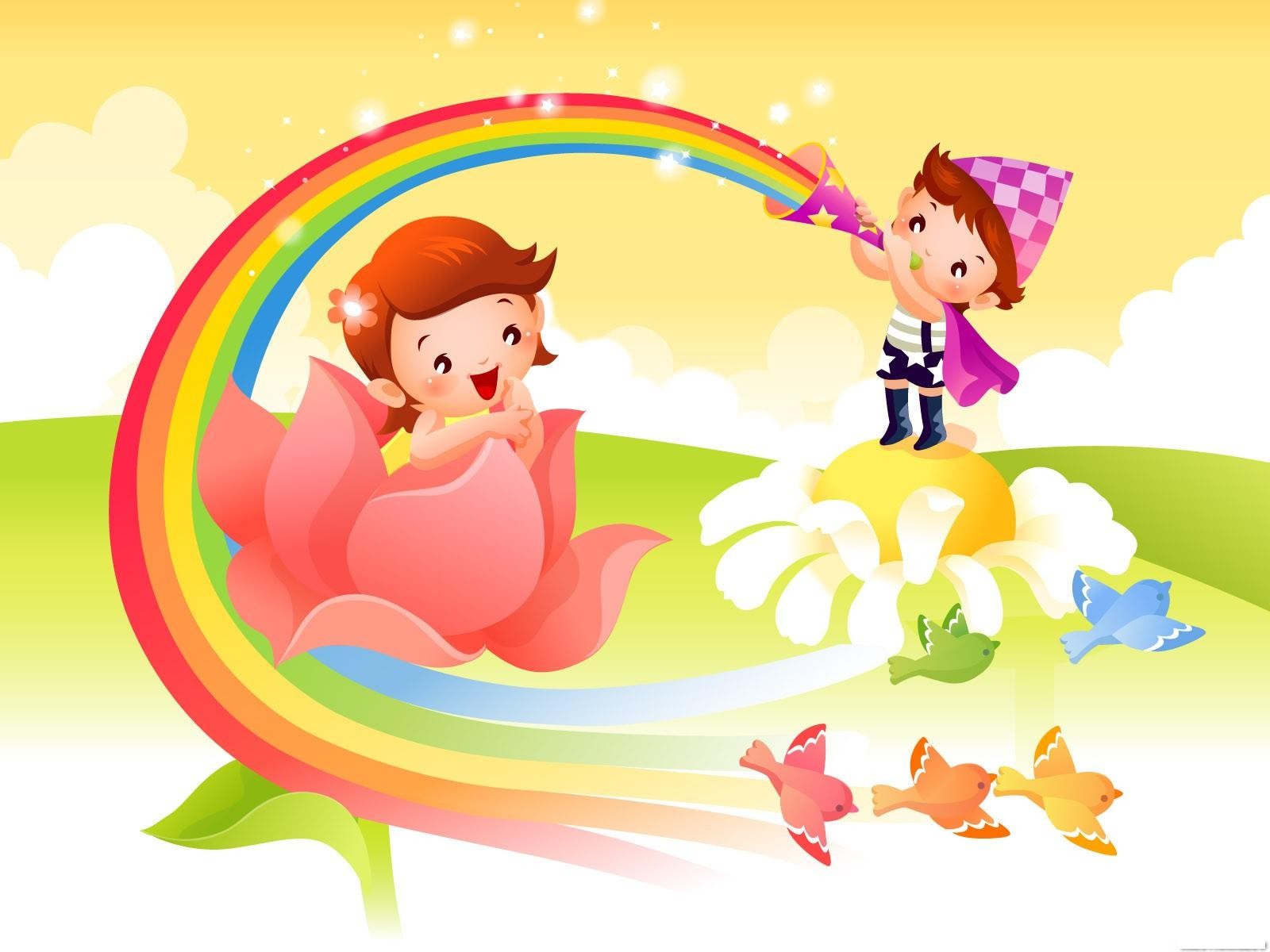 Актуальность     Вряд ли найдется на Земле человек, который скажет о себе: «Я не люблю природу». На словах природу любят все. Но каждому понятно, что любовь проявляется, прежде всего, в желании защитить, сохранить. Тогда почему же, оказавшись наедине с природой, многие считают, что она ничья, относится к окружающему миру потребительски, часто не знают, как вести себя в лесу, на лугу?  Некоторые думают, что вреда не будет, если собрать охапку цветов, поймать птенца. А это совсем не так.            Что знают наши дети о природе? Каково их отношение  к ней?        Именно на этапе дошкольного детства ребенок получает эмоциональные впечатления о природе, накапливает представления о разных формах жизни, т.е. у него формируются первоосновы экологического мышления, сознания, закладываются начальные элементы экологической культуры. Но происходит это только при одном условии: если взрослые, воспитывающие ребенка, сами обладают экологической культурой: понимают общие для всех людей проблемы и беспокоятся по их поводу, показывают маленькому человеку прекрасный мир природы, помогают наладить взаимоотношения с ним.   Традиционно в дошкольном воспитании в общий процесс освоения природы включается и элемент её познания, выработка гуманного отношения к ней и осознанного поведения в природной среде. Напряжённая экологическая обстановка, на мой взгляд, предполагает несколько иные подходы к образованию в области окружающей среды.  Эколого-социальная ситуация сегодняшнего дня выдвигает перед специалистами дошкольного образования задачу поиска универсальных средств экологического воспитания в современных условиях. Одним из таких средств может быть проект «Друзья природы».Новизна проекта    Для развития мышления и речи ребенка необходим богатый чувственный опыт, получаемый им от восприятия различных предметов, мира природы, общественной жизни. Экологическое воспитание - новая категория, которая непосредственно связана с наукой экологией, различными ее ответвлениями. Каждое знакомство с природой – урок развития детского ума, творчества, чувства, развитие у детей творческого и исследовательского характеров, пространственных представлений, некоторых физических закономерностей, познание свойств различных материалов, овладение разнообразными способами практических действий, приобретение ручной умелости и появление созидательного отношения к окружающему миру. Новизна проекта заключается в содержании и в форме организации экологической работы с детьми и родителями, позволяет детям и родителям заниматься любимым делом и одновременно приносить пользу окружающему миру.Вид проекта: долгосрочный.Цель проектаФормирование у детей и родителей гуманно – ценностного отношения к природе через понимание ценности природы, стремления  проявлять заботу о сохранении природных объектов. Принципы реализации проекта        1. Принцип доступности - обучение и воспитание ребенка осуществляется в    доступной, привлекательной и соответствующей его возрасту форме: игры, экскурсии, чтения литературы, рассматривание иллюстраций, продуктивной деятельности, театрализованной деятельности. 2. Принцип научности определяет содержание экологического воспитания и реализуется через знакомство с экосистемным строением среды обитания живых существ и человека, с разнообразием взаимосвязей между организмами, организмами и средой обитания в природе.      3. Принцип гуманизации помогает, на основе возрастных, индивидуальных особенностей и потребностей детей, определить содержание экологического образования по объему сложности. Личность каждого ребенка представляет собой уникальное явление, отличающееся индивидуальным подбором качеств и собственным вариантов развития.       4. Принцип интеграции заключается в синтезе содержания дошкольного компонента экологического воспитания содержанием из разных областей естествознания, прикладных и гуманитарных наук, а также в интеграции содержания, форм и методов экологического воспитания детей.      5. Принцип системности - решение задач в системе всего учебно-воспитательного процесса и всех видах деятельности в рамках МБДОУ, города и семьи.      6. Принцип регионализации, в связи с возрастными особенностями детей и необходимостью использования ближайшего природного и социокультурного окружения как ресурса воспитания и развития детей, является фундаментальной основой организации процесса экологического воспитания. Он лежит в основе отбора содержания и планирования работы по экологическому воспитанию. - использование объектов культуры, прежде всего, своего края, с учетом его историко-географических, этнографических особенностей.Теоретическая база реализации проектаРазрабатывая педагогический проект, я опиралась на следующую теоретическую базу: 1)Нормативно - правовые документы:- Закон Российской Федерации « Об Образовании» - М.: ТЦ Сфера, 2009; - « Конвенция о правах ребёнка»;  - СанПиН.2)Виды образовательных программ:-Образовательная программа структурного подразделения «Детский сад №16 комбинированного вида»- Детство: Примерная основная общеобразовательная программа дошкольного образования /Т.И. Бабаева, А.Г. Гогоберидзе, З.А. Михайлова и др.; - Общеобразовательная программа «Валдоня» («Светлячок») (авторы: коллектив кафедры дошкольного воспитания МГПИ им. М.Е. Евсевьева);- Программа Н.А. Рыжовой  «Наш дом – природа»;- Программа С.Николаевой «Юный эколог».Ожидаемые результаты  проекта Этапы реализации проекта    В сегодняшней жизни, когда вся биосфера пронизана активностью человека, важной задачей общества является формирование экологической культуры подрастающего поколения с самого раннего возраста. Чем раньше мы начинаем вводить в мир маленьких детей, тем успешнее будет происходить у них формирование культуры общения с миром растений и животных. В этом возрасте ребёнок начинает выделять себя из окружающей среды, развивается эмоционально-ценностное отношение к окружающему, формируются основы нравственно-экологических позиций личности.    Традиционно в дошкольном воспитании в общий процесс освоения природы включается и элемент её познания, выработка гуманного отношения к ней и осознанного поведения в природной среде. Напряжённая экологическая обстановка, на мой взгляд, предполагает несколько иные подходы к образованию в области  познания окружающей среды. Сейчас в педагогической среде и в частности в дошкольной много внимания уделяется проектированию – педагогическому и детскому. Проект «Друзья природы», направлен на реализацию лозунга «Мыслить глобально – действовать локально!» Его основу составляют не только проблемы экологии, но и другие области устойчивого развития: экономика (ресурсосбережение) и социальные  вопросы (аспекты культуры, взаимосвязи детского сада и социума, природоохранные акции).Экологическое воспитание дошкольников осуществляю  через весь педагогический процесс – в процессе непосредственной образовательной деятельности и повседневной жизни.  Познавательные занятия:  «Друзья  леса», «Путешествие в весенний лес»,  «Юные спасатели леса», «Воздух – невидимка», «Комнатные растения – спутники нашей жизни», «Мир насекомых», «Земля – наш дом родной», «Природа родного края», «Зеленая аптека» -  развивают познавательный интерес детей, обеспечивая возможность самостоятельной, интересной  познавательско – исследовательской деятельности.  Для интеграции экологического содержания с другими образовательными областями использую следующие темы: «Кладовая природы», «Чудеса в решете», «Вальс цветов и звуков», «Чудо – дерево», «Тайны природы», «По лесным тропинкам».     Организуя экологически – ориентированную деятельность детей, стараюсь обеспечить  условия для накопления личного опыта детей при взаимодействии их с природой. Определяя интересы и предпочтения детей,  отбираю дидактические материалы, наглядные пособия, инструменты и оборудование, отвечающие детским потребностям.  Совместно с детьми обсуждаю планы их деятельности на день и предполагающие результаты.   Необходимое условие для ознакомления детей с природой я считаю – это создание предметно-развивающей среды. В группе создан природный уголок, с подобранными растениями для детей данного возраста, материал для экспериментирования и опытнической деятельности.  Создана «Мини - лаборатория», где помещен материал для экспериментирования (стаканчики, трубочки, микроскоп, лупы, весы, песочные часы и т. д.), размещены ящики с почвой, растения, за которыми ведутся наблюдения.  Дети имеют  возможность проводить  несложные опыты, проверять свои предположения.  Уголок природы в группе мы назвали с детьми «Научный центр». Он служит не только украшением группы, но и местом для саморазвития детей. В «Научный центр», где находятся энциклопедии, иллюстрации животных и растений, различные коллекции перьев птиц, коры деревьев, камней, шишек хвойных деревьев и многое другое. Организуя  эвристические беседы, дети получают возможность доказывать свои суждения, используя накопленный опыт. Использую проблемные ситуации, в содержании которых необходимо проследить связь между обитателями экосистемы  ( «Что будет, если исчезнут …», Что будет, если каких-то обитателей станет много…»).    Удовлетворить детскую любознательность, вовлечь ребенка в активное освоение окружающего мира, помочь ему овладеть способами познания связей между предметами и явлениями позволяет именно игра.  В своей работе с детьми я придаю большое значение играм: «Животный мир», «Мир растений»,  «В лесу, на лугу, в поле», «Хорошо – плохо», «Живая природа», «Волшебная палочка», «Узнай по голосу»  « Детки с ветки», «Экологическая цепочка».    Немаловажное значение имеют наблюдения, которые бывают краткосрочные и длительные. Наблюдения одного цикла провожу последовательно – от простого к сложному. Разработаны планы проведения различных экологических прогулок и экскурсий: «Экологическая тропа», «В гости к осени», «Где обедал воробей», «Санитары леса», «По тропинке в лес пойдем», «В гостях рябинки», «Птицы нашего двора». Походы и экскурсии с детьми в природу дают им ни с чем не сравнимые живые и яркие впечатления о красоте и аромате цветов, травы, осенней листвы, о разноголосом пении птиц, о причудливой форме белых кучевых облаков, о сверкающих на солнце изумрудных капельках дождя и т. д.   В сочетании с наблюдениями обязательно занимаемся заполнением календаря природы, в процессе  такой совместной деятельности происходит познавательное общение с детьми,  формируются понятия о символах  обозначения.    Для систематизации полученных знаний я использую чтение художественных произведений, беседы, рассматривание картин и иллюстраций. Все это помогает детям вновь испытать и переосмыслить увиденное на природе, расширить свои представления о ней. Дети стали более эмоционально отзывчивы, они умеют видеть красоту окружающих объектов и выражать свое отношение в художественно-творческой деятельности. В процессе работы у детей развиваются также важнейшие черты личности как самостоятельность, любознательность, общительность, умение находить компромисс, считаться с мнением других, которые характеризуют уровень воспитанности ребенка как личность.  Проведение праздников и досугов:   «Краски природы», «Земля наш общий дом», «Ярмарка», «Путешествие к таинственной планете», «Цветик – Семицветик», «День птиц»  вызывают у детей положительный эмоциональный отклик на природное содержание.  Особое значение в  экологическом воспитании детей имеет пример взрослых, родителей, воспитателей. Зачастую, вырастая, дети ведут себя и поступают так же, как когда-то вели себя и поступали их родители. Поэтому экологическое воспитание детей должно проходить в тесном взаимодействии с семьёй ребёнка. Совместно организованные мероприятия помогают обеспечить единство и непрерывность педагогического процесса, вносят в этот процесс необходимую ребенку особую положительную эмоциональную окраску. В работе с родителями по экологическому воспитанию детей использую  как традиционные формы: беседы с родителями с предварительным анкетированием на тему «Берегите природу», консультации «Играя, познаём природу» «Мусор-проблема №1», конкурс для родителей на лучшую листовку на тему «Чистый город», так и нетрадиционные: групповые экскурсии с детьми и родителями по городу «Клуб выходного дня», «Экологический десант» – субботник с родителями по озеленению территории детского сада, оформление фотостенда в группе «Природа нашего города», акция «Отходы как ресурс», изготовление фотоальбома из семейных архивов «Как мы отдыхаем на природе (даче, в лесу и пр.), конкурсы рисунков для родителей и детей на тему «Мой красивый, чистый город!», «Мои домашние питомцы», но все эти формы основываются  на педагогике сотрудничества.   Детские годы самые важные и как они пройдут, зависит от родителей и нас, педагогов. Очень важно раскрыть вовремя перед родителями стороны развития каждого ребенка и порекомендовать соответствующие приемы воспитания.    В ознакомлении дошкольников с природой, формировании основ экологического сознания, культуры много нерешенных проблем. Необходим  дальнейший поиск путей, которые помогут в решении поставленных задач. Только совместными усилиями мы можем решить главную задачу – воспитать экологически грамотного человека.Главный итог Проекта состоит в том, что все его участники осознали, что экология - не отвлеченная наука, а имеющая непосредственное отношение к нашей жизни. Дети и родители убедились, что природа нас окружает не только «в деревне», «в лесу», но и в родном городе. Причем она не только существует, но и нуждается в помощи и защите людей.Приложение №1              График проектных мероприятийПриложение №2Перспективный план  работы по экологиив подготовительной группе             СентябрьОктябрьНоябрьДекабрьЯнварьФевральМартАпрельМай
Приложение №3Литература1.  Азбука экологического воспитания // Дошкольное воспитание, 5/1995.2.  Букин А.П. В дружбе с людьми и природой. – М.: Просвещение, 1991.3.  Вересов Н. Основы гуманитарного подхода к экологическому воспитанию старших дошкольников // «Дошкольное воспитание», 1995.4.  Веретенникова С. А. Ознакомление дошкольников с природой. – М.: «Просвещение», 1993.5.  Виноградова Н.Ф. Умственное воспитание детей в процессе ознакомления с природой. – М.: «Просвещение», 1978.6.  Виноградова Н.Ф., Куликова Т.А. Дети взрослые и мир вокруг. М.,7.  Воспитание и развитие детей в процессе обучения природоведению. Сост. Л.Ф. Мельчакова – М., 1981.8.  Горшеков С.П. – Экология и географические основы охраны природы. М., 1992.9.  Граубин Г.Р. // Детская литература. -1977.-№1.10.  Дмитриев Ю.Д. Большая книга леса. - М. Детская литература, 1974.11.  Жуковская Р. Н. и др. Родной край: пособие для воспитателей детского сада / Под ред. Козловой С. А. – М.: «Просвещение», 1985.12.  Как знакомить дошкольников с природой: Пособие для воспитателей детсада. – М.: Просвещение, 1982.13.  Коробкин В.И., Передальский Л.В. Экология. Ростов н/Д: изд-во «Феникс», 2001. с.545-549.14.  Лаврентьева Н.Г. Экологическое воспитание детей дошкольного возраста.: Учеб.-метод. пособие. Чита, Изд-во ЗабГПУ, 2002.15.  Мазурина А.Ф. Наблюдения и труд детей в природе. Изд.3-е. М., 1976.16.  Макаровская М.М. Уголок природы в детском саду. М., 1989.17.  Николаева С. Н. Создание условий для экологического воспитания детей. – М.: «Новая школа», 1993.18.  Николаева С.Н. Методика экологического воспитания дошкольников. Издат.центр «Академия», 1999.19.  Николаева С.Н. Метод.пособие к программе «Зеленая тропинка». М.,20.  Николаева С.Н. Как приобщать ребенка к природе. Метод. матер. для работы с родителями учреждений. М., 1993.21.  Николаева С.Н. Юный эколог. Изд. «Мозаика синтез». М., 2004.22.  Саморукова С.А. Ознакомление дошкольников с природой. Изд-е 2-е. М., 1973.23.  Федотова А.М. Экологическое воспитание дошкольников: учеб. пособие для пед.училищ. – М.: Просвещение, 1986.24.  Шиленок Т. Помощь педагогу в работе по экологическому воспитанию дошкольников // Дошкольное воспитание, 7-8 /1992.25.  Шишкина В.А. Прогулки в природу. М., 2002.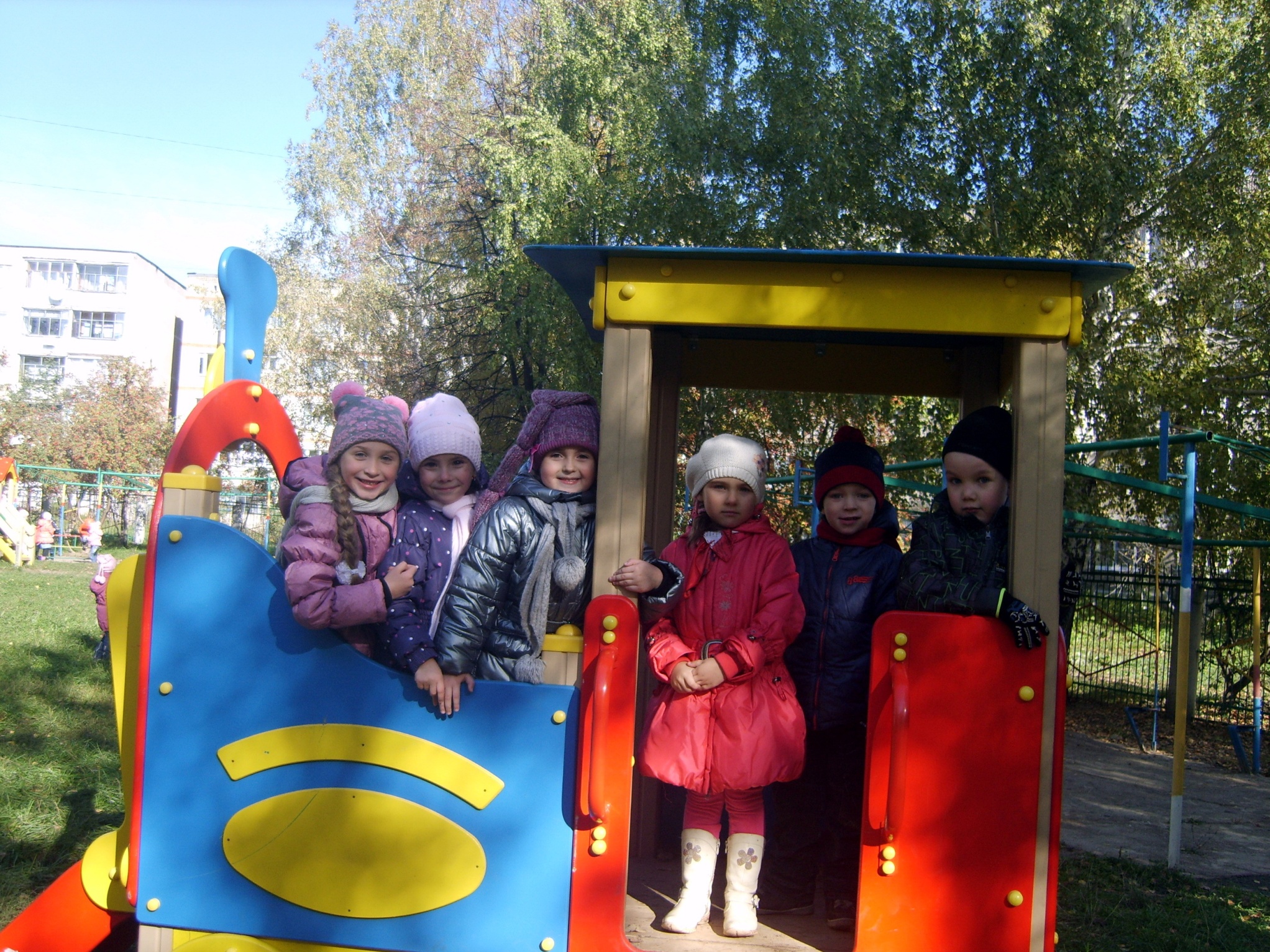 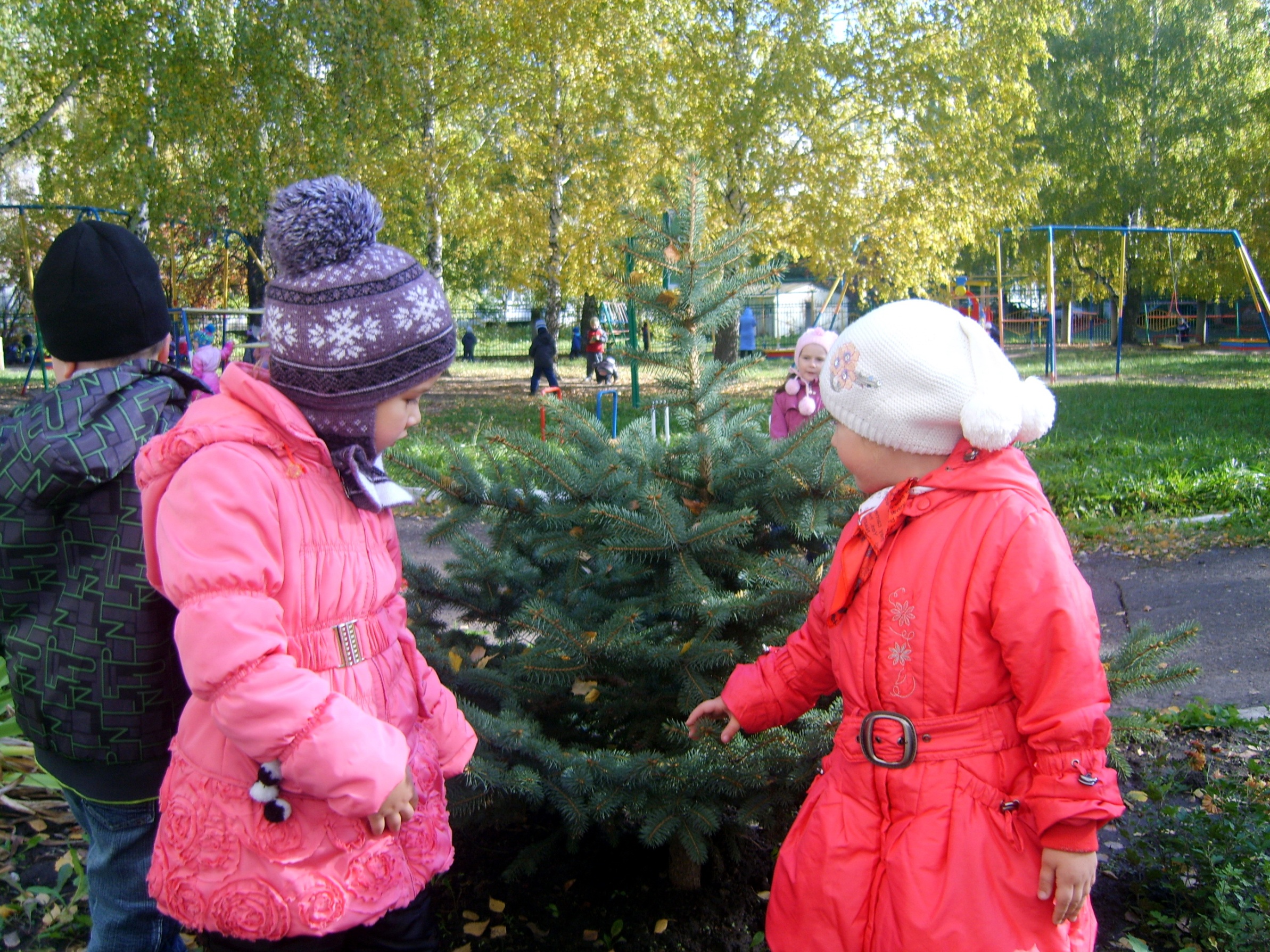 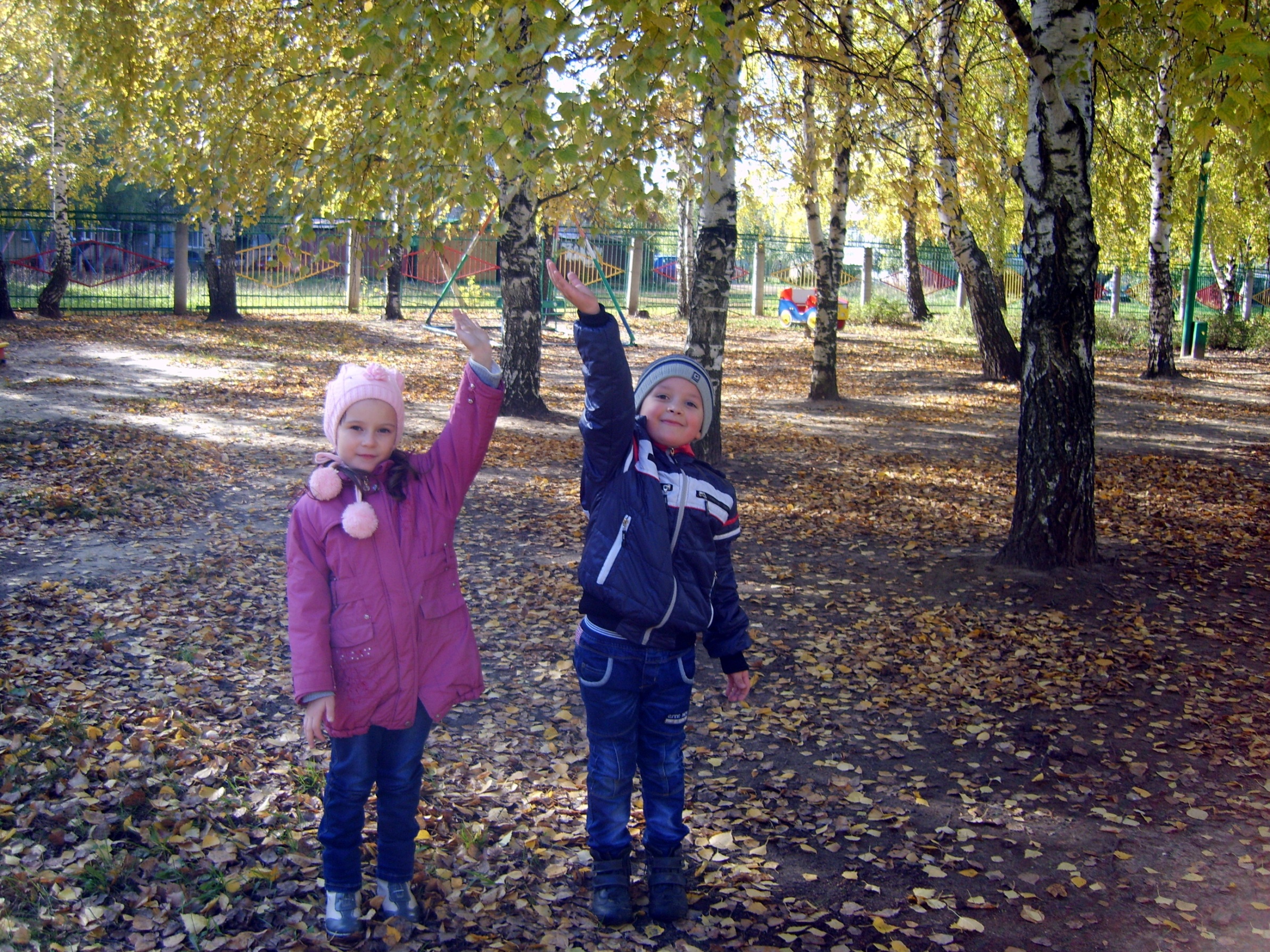 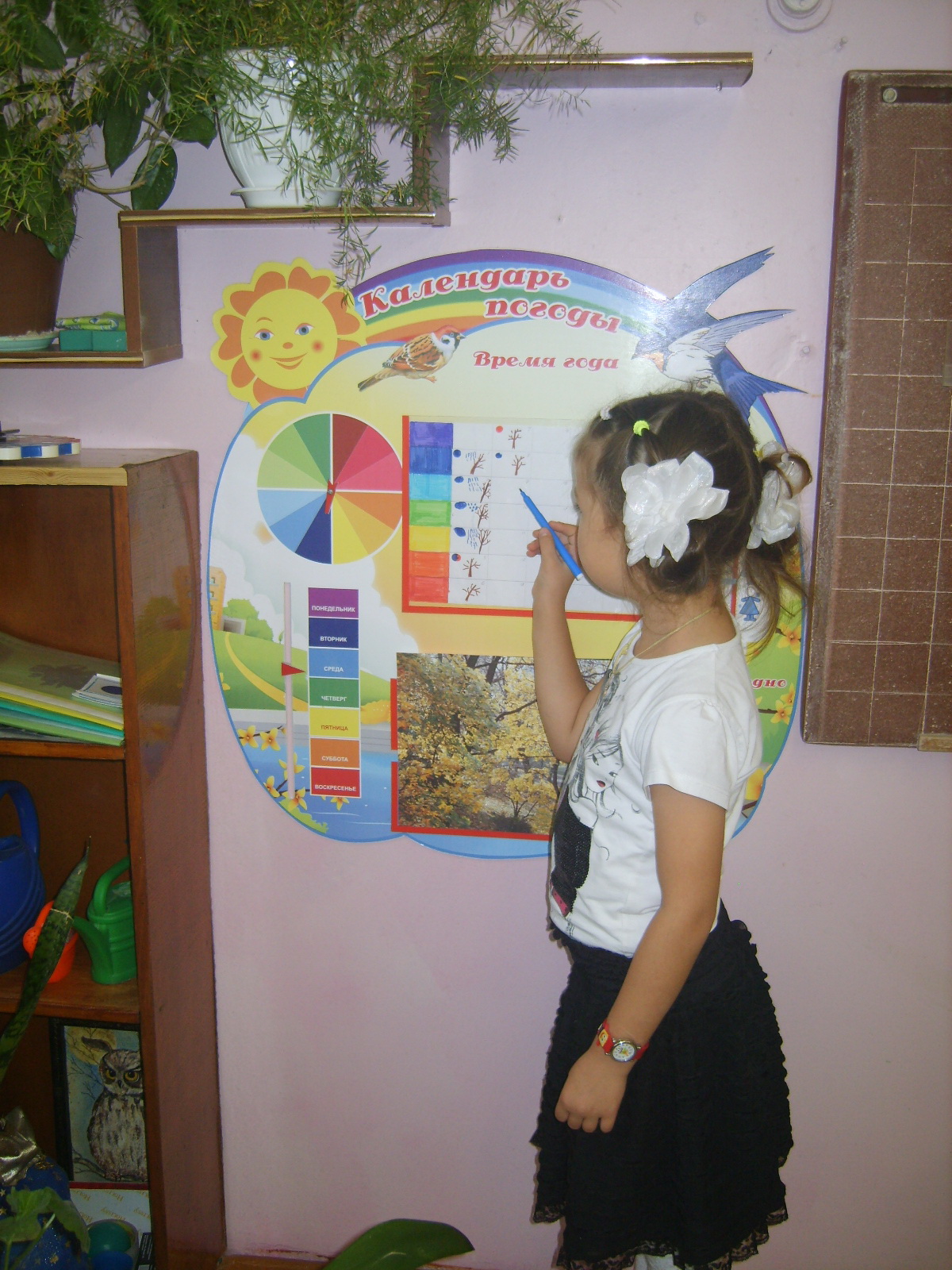 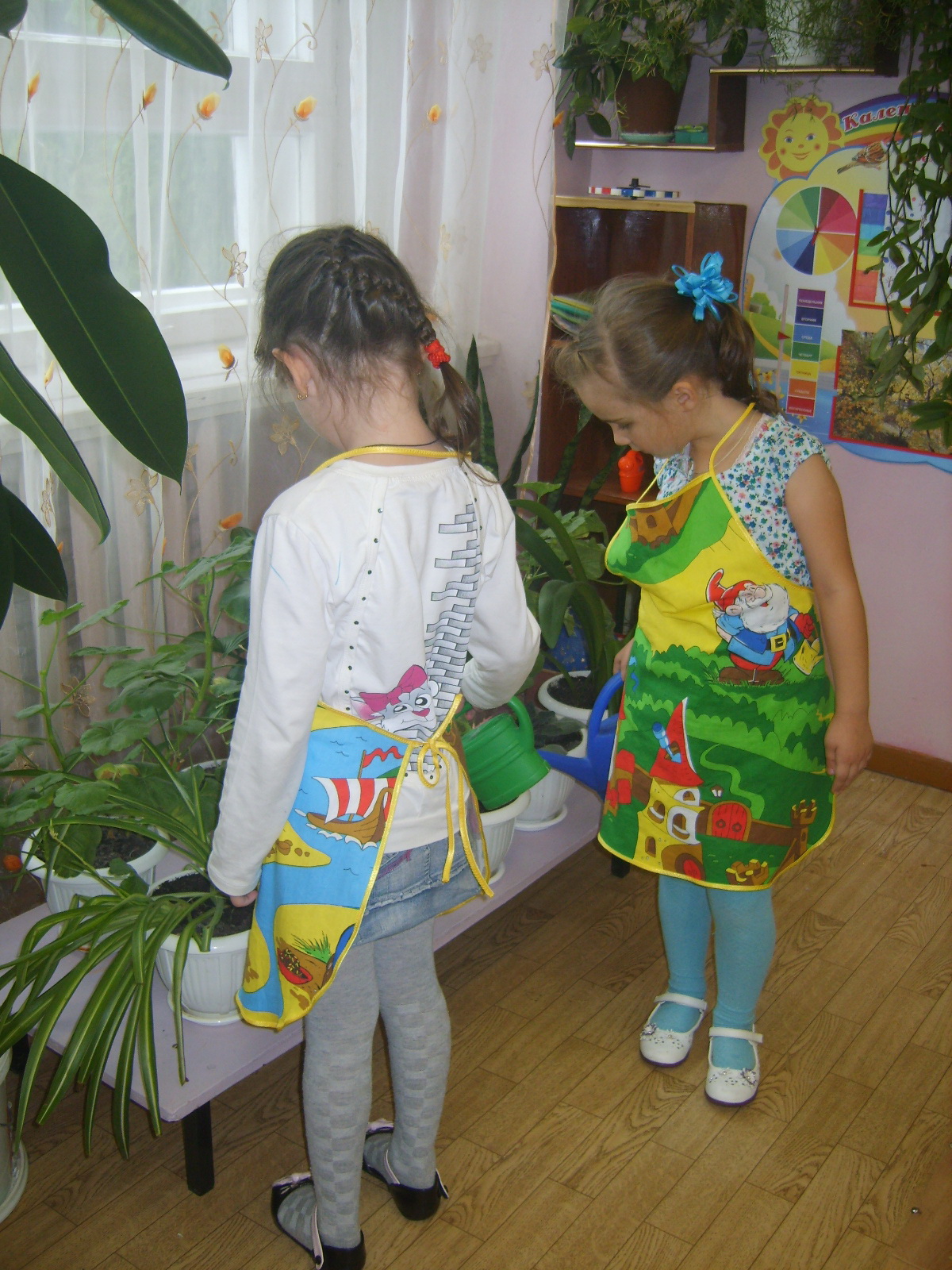 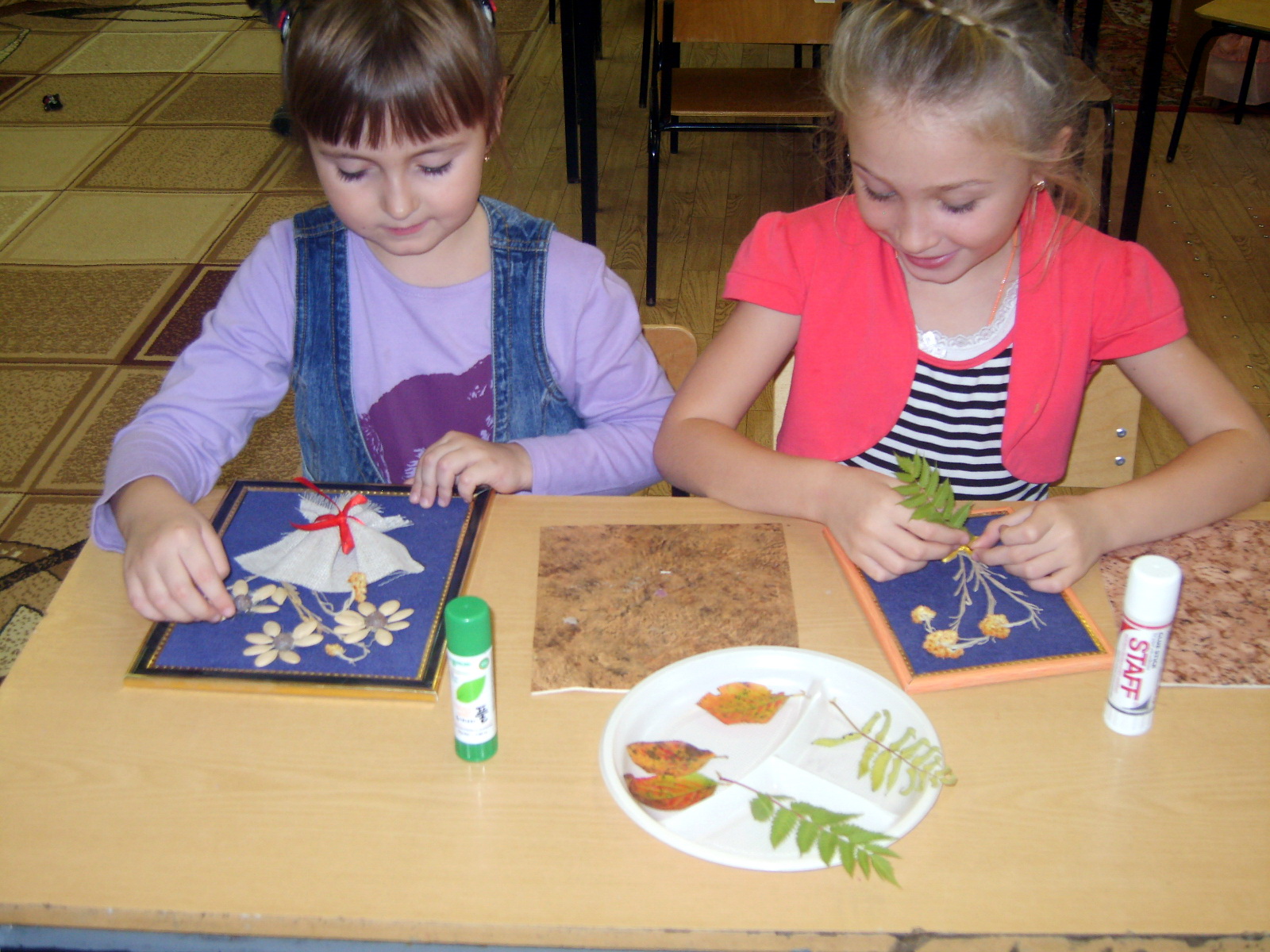 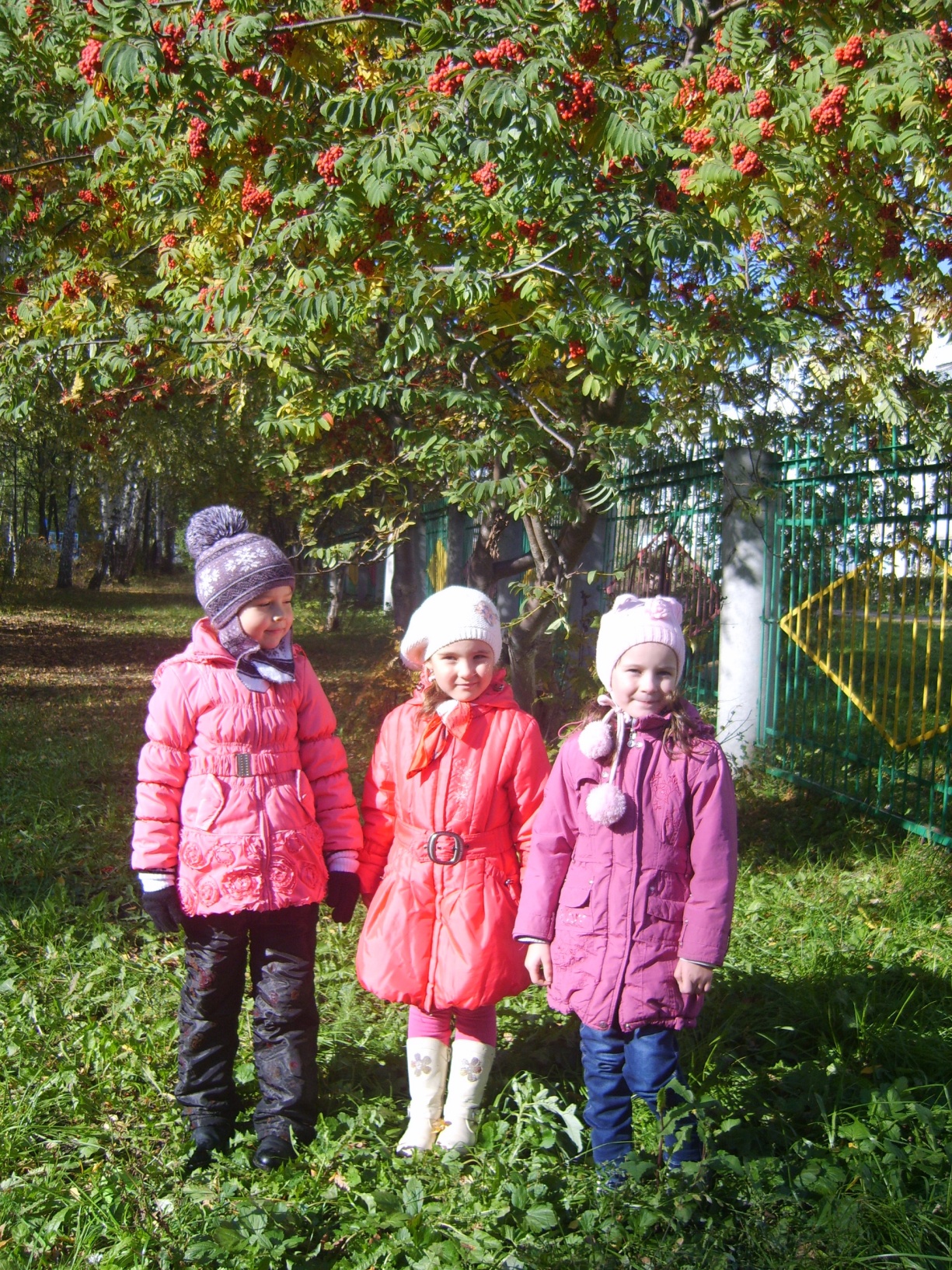 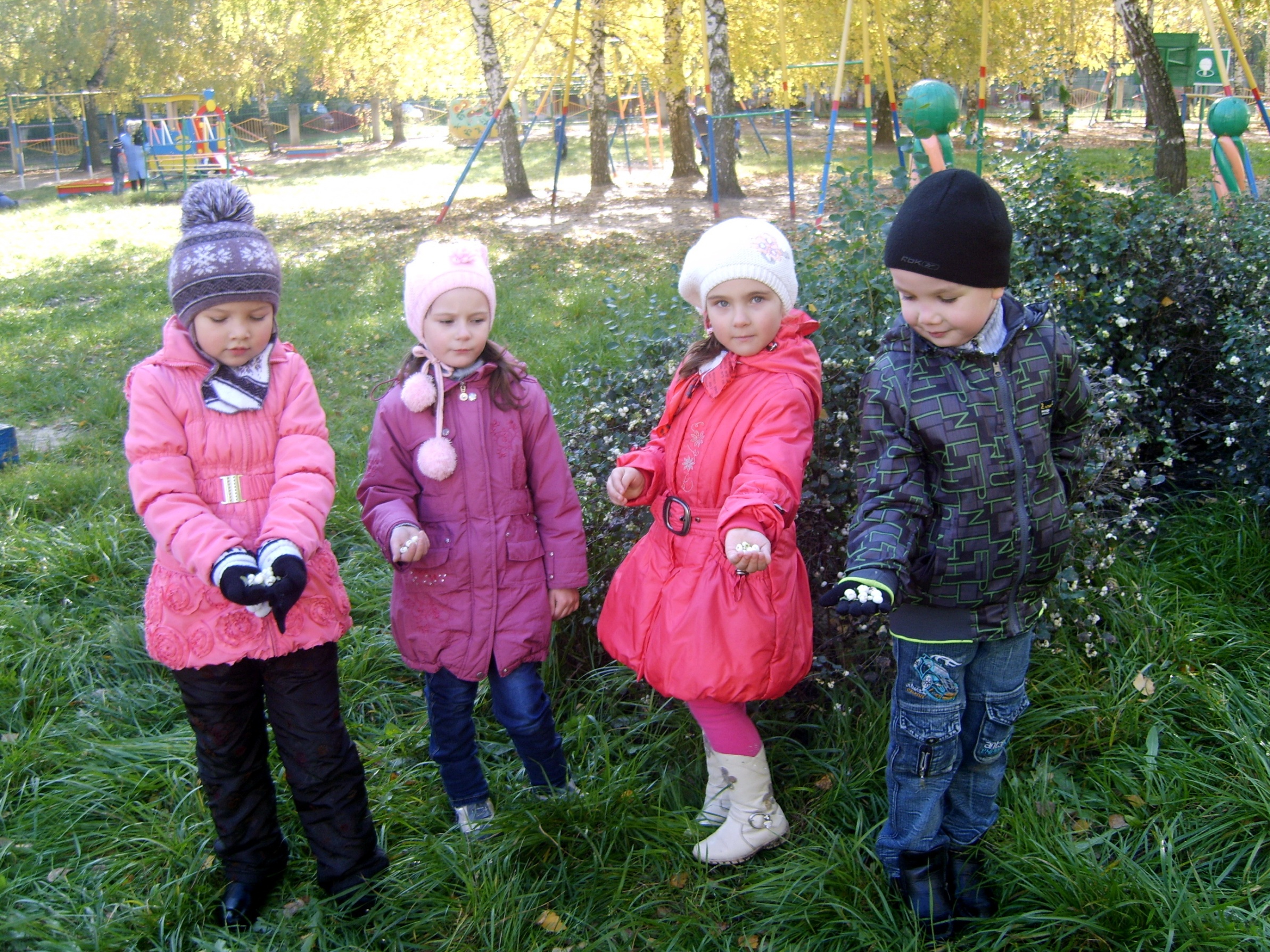 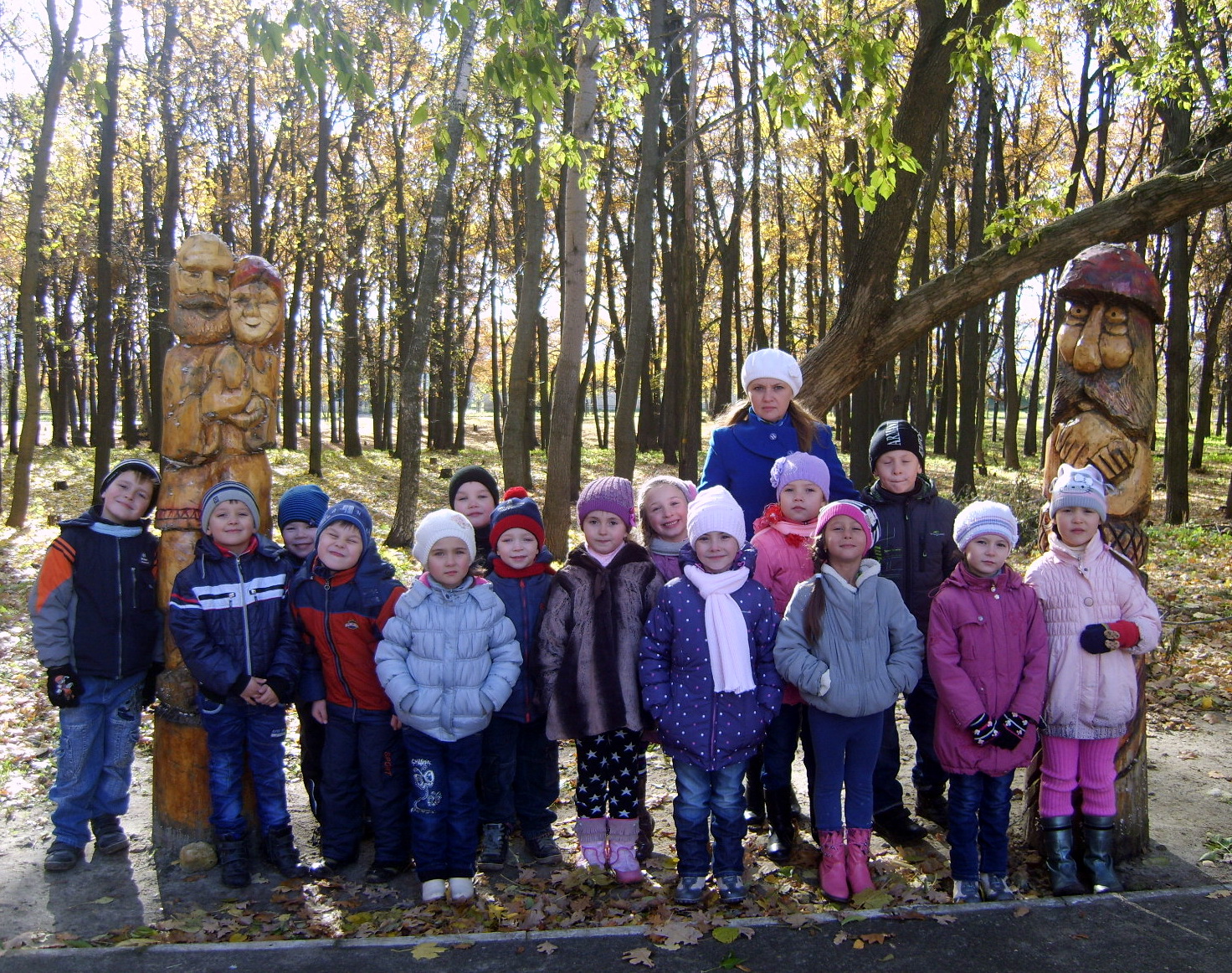 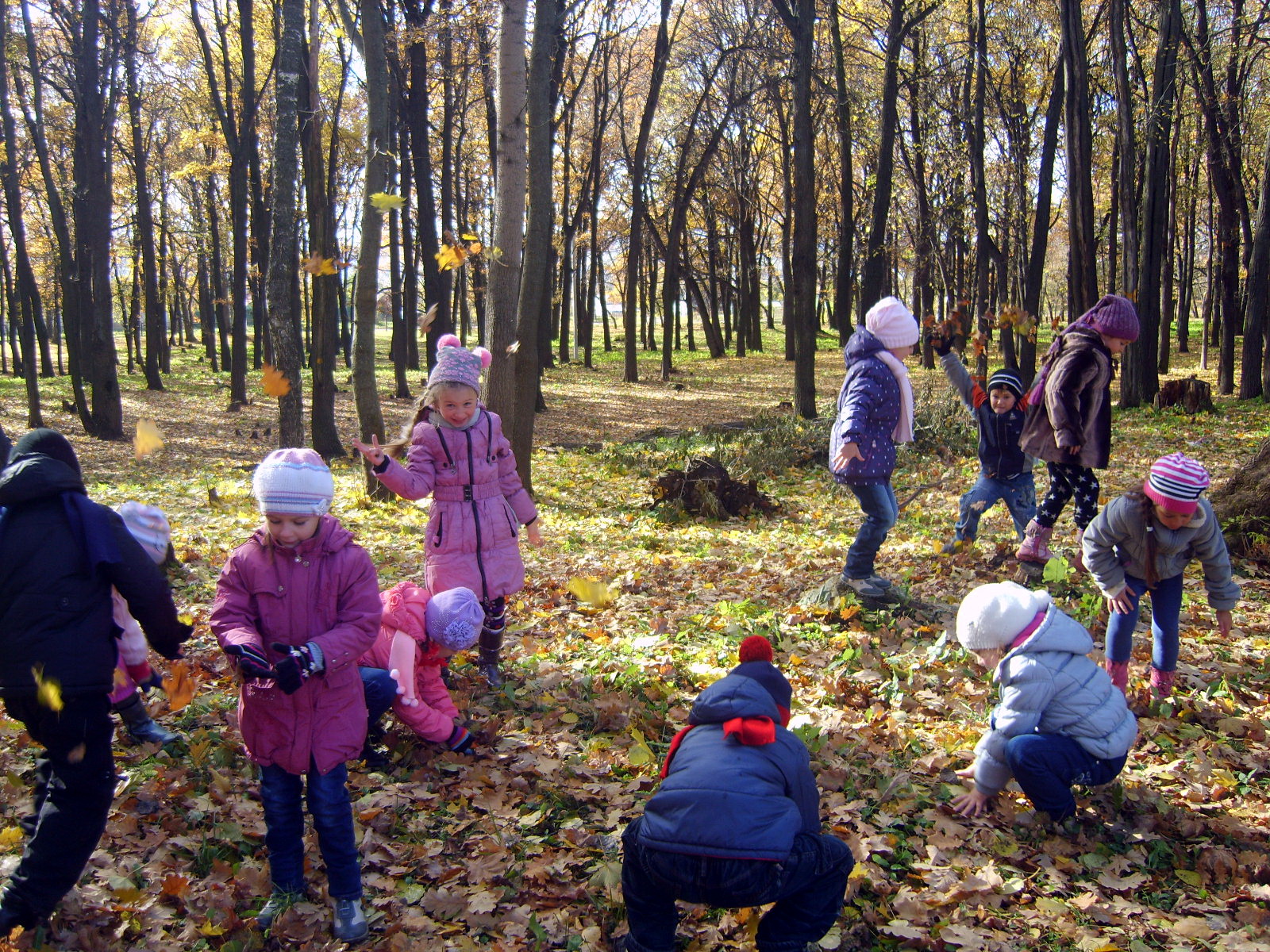 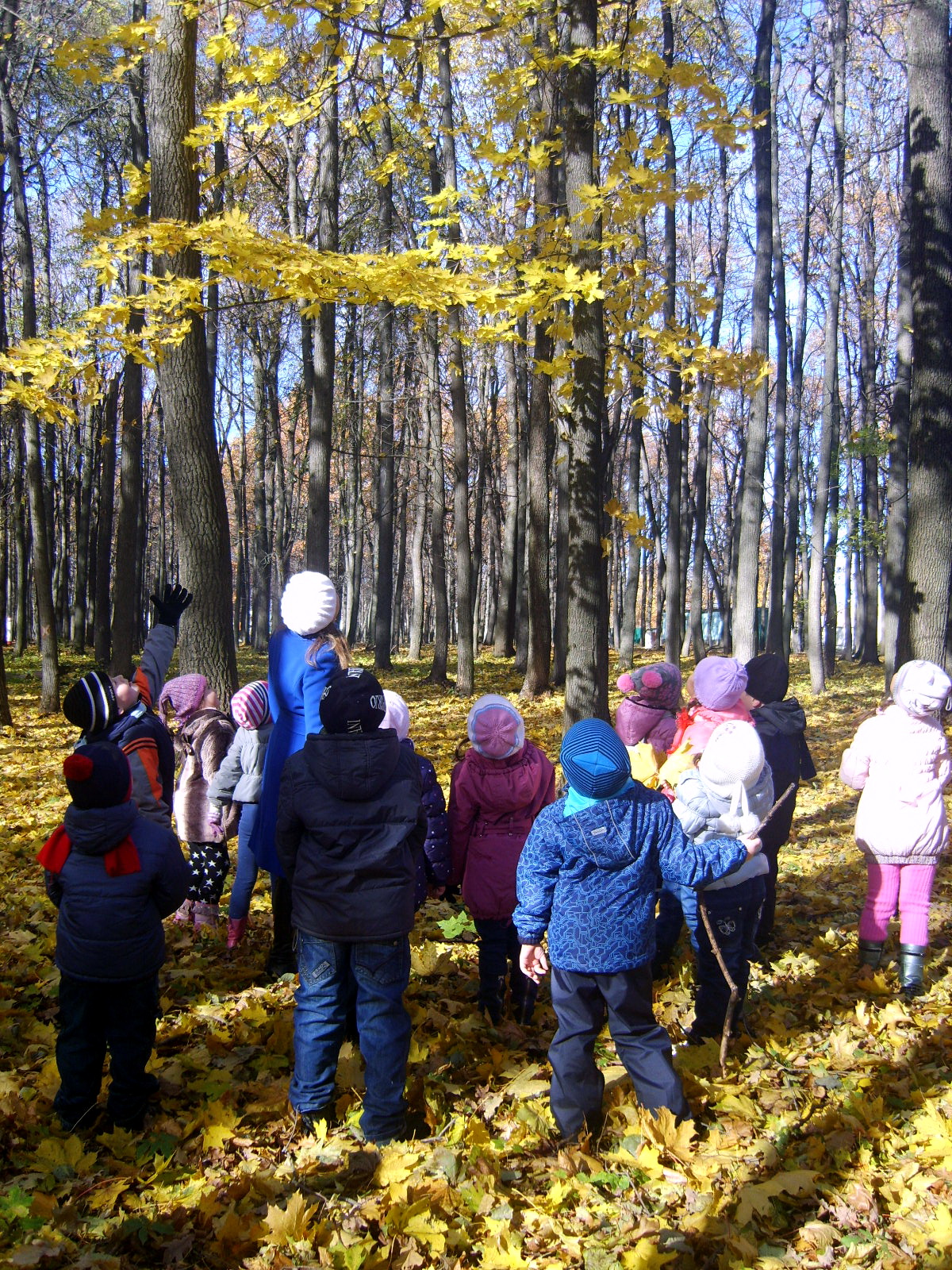 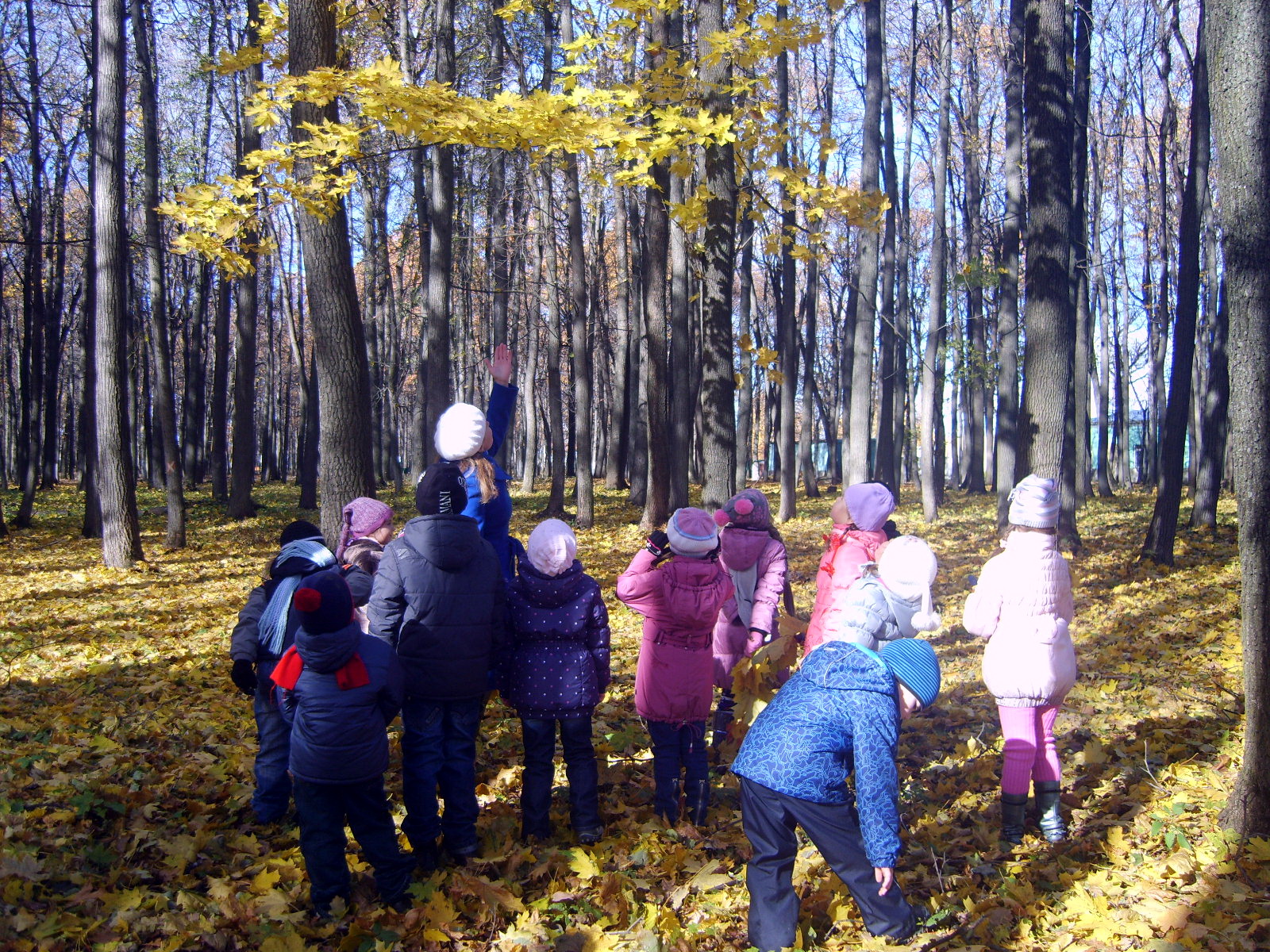 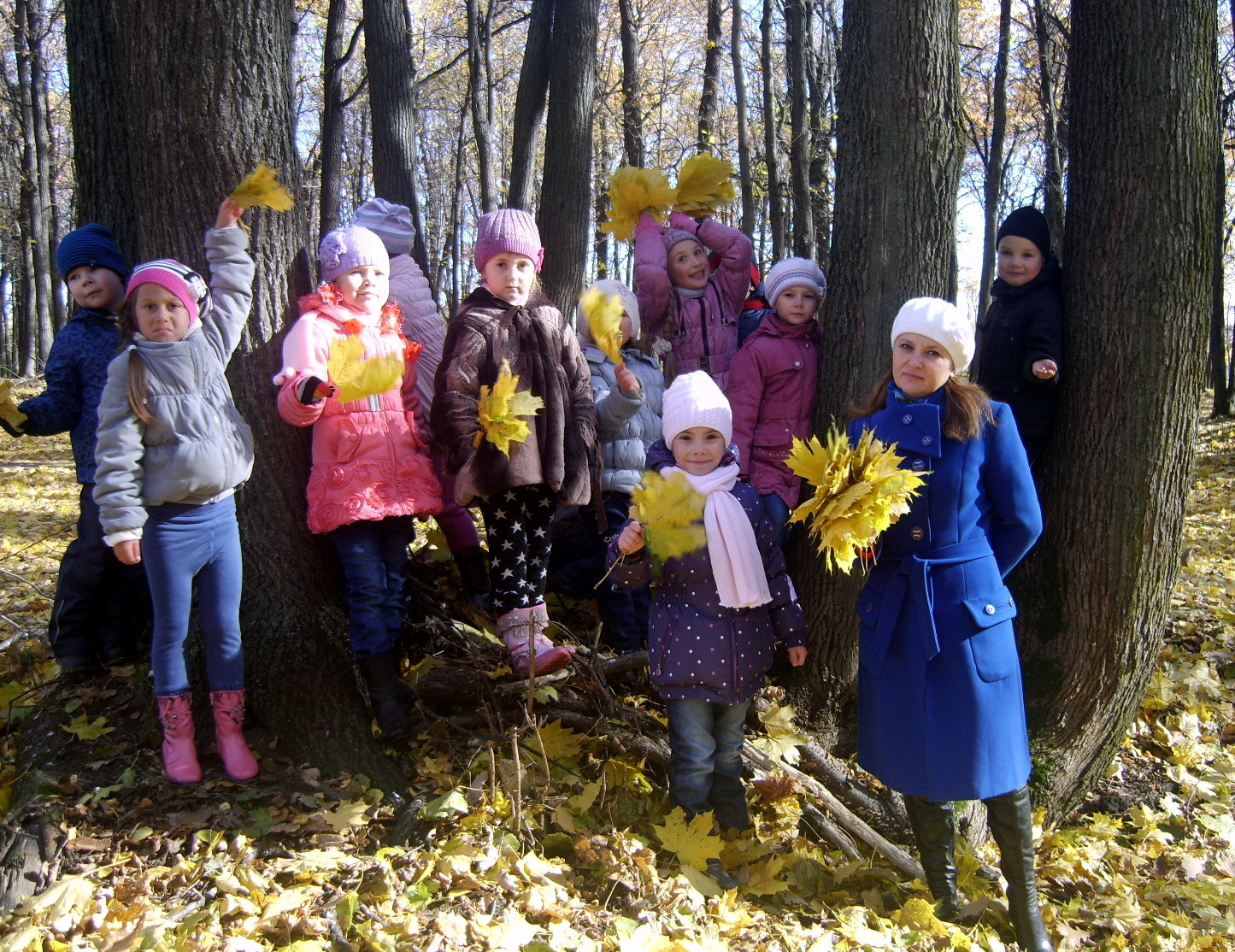 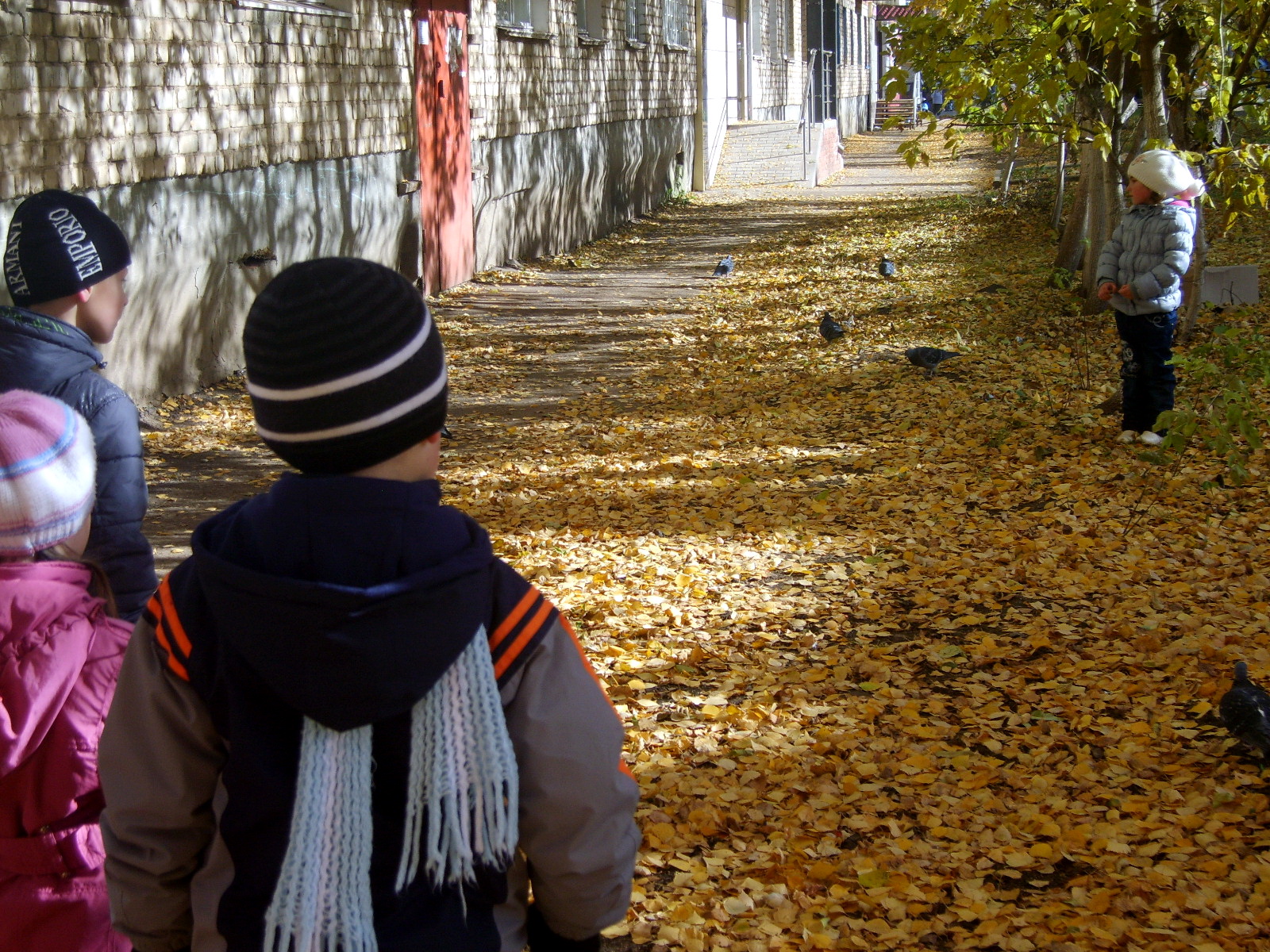 №ЗадачаМероприятияСрок1.Формирование экологических знанийПознавательное занятие «Удивительный  мир природы» (расширять знания  о природе родного края, представителях флоры и фауны), способствовать накоплению детьми опыта эмоционально – положительного отношения к природе.сентябрь1.Формирование экологических знанийСоздание  семейного  архива «Отдыхаем, не вредя!» (семейные фотографии – отдых на природе: парк, лес, на даче).ноябрь1.Формирование экологических знанийПознавательное занятие «В гости к рябинке»
(продолжать учить  детей замечать изменения в природе по сезонам)декабрь1.Формирование экологических знанийВикторина «Мы – друзья леса»
(развивать познавательный интерес к жизни леса и его обитателям, воспитывать экологическую культуру детей);февраль1.Формирование экологических знанийПроведение праздника «День птиц» (воспитать бережное и заботливое отношение к птицам)апрель1.Формирование экологических знаний«Клуб выходного дня» (проведение совместно с детьми и родителями экологические экскурсии по городу)март1.Формирование экологических знанийКонсультация для родителей «Играя, познаем природу»  (познакомить родителей с играми экологической направленности)декабрь2.Ознакомление с  правилами поведения в природе.Экскурсия в парк
(пробуждать в детях способность наслаждаться изяществом и многообразием форм, красок, запахов и звуков окружающей их природы, делать открытие мира и себя в нем, обратить внимание детей на особенности взаимодействия человека и природы)октябрь2.Ознакомление с  правилами поведения в природе.Познавательное занятие «Как вести себя в природе»
(изучить с детьми нормы и правила поведения в природе, воспитывать основы гуманно – ценностного отношения детей к природе)сентябрь2.Ознакомление с  правилами поведения в природе.Акция: «Столовая для пернатых» Цель: развитие наблюдательности, чувства сопереживания и причастности к судьбам птиц зимой, любви к природе родного края.декабрь2.Ознакомление с  правилами поведения в природе.Консультация для родителей «Мусор-проблема №1». (донести до родителей, насколько важна эта проблема в нашем городе. Рассказать о способах переработки мусора, о возможностях его вторичного использования. Показать на примерах, какой ущерб наносят отходы городу)апрель2.Ознакомление с  правилами поведения в природе.Составление альбома «Правила поведения в лесу»
(закреплять знания о правилах поведения в лесу)январь2.Ознакомление с  правилами поведения в природе.Конкурс рисунков детей на тему «Мой красивый, чистый город!»февраль2.Ознакомление с  правилами поведения в природе.Чтение художественной литературы (прививать любовь к природе средствами художественной выразительности)октябрь-май2.Ознакомление с  правилами поведения в природе.«Экологический десант» (привлечение  родителей к сбору пластиковых отходов)март3.Формирование экологической культуры.Совместная прогулка в лес вместе с родителями (наблюдение примеров неправильного отношения к лесу)апрель3.Формирование экологической культуры.Развлечение ««Земля наш общий дом»» (закрепление умений детей замечать отрицательное воздействие человека на природу и умение исправлять их)май3.Формирование экологической культуры.Акция «Вырасти зеленого друга» (посадка саженцев кустов, деревьев)октябрь3.Формирование экологической культуры.Экологическое развлечение с детьми и их родителями «Экология страны в наших руках»
(привлечение внимания детей и их родителей к проблеме охраны окружающей среды, формирование экологической культуры).майДнинеделиЗанятияНаблюденияОбщениеТрудовые поручения Чтение художественной литературыИгры1 нед.Наблюдение за изменениями в природе. На прогулках предлагать детям самостоятельно находить признаки осени в окружающей природе.	Наблюдения за растениями. Длительные наблюдения за созреванием плодов и семян деревьев и кустарников. Под-вести детей к выводу, что созревание плодов и семян - это признак осени. В результате наблюдений сделать вывод, что у растений нет молодых побегов и свежей зелени, так как осенью прекращается рост растений. В конце месяца дети могут составить календарь окрашивания листьев деревьев на участке детского сада.Беседа «Ранняя осень на земле»Беседа о труде работника сельского хозяйства. (расте-ниеводов), Эксперимент«Сила тяготения».Уборка сухих листьев и веток; подметание дорожек; уход за растениями уголка природыСбор листьев березы, липы, Ю.Тувим «Овощи», Я.Тайц «Послушный дождик», Э.Хогарт «Мафин и его знаменитый кабачок», А.Амосов «Андрюха»Н.Некрасов «Славная осень»А.Марков «Осень», Л.Толс-той «Косточка», «Мужик и огурцы», «Колосок» укр.сказка. «Вершки и корешки»«Придумай загадку»«Каких листьев больше?»«Узнай по описанию»С-р «Семья» сюжет:«Летние заготовки»2 нед.Познавательное занятие «Удивительный  мир природы» (расширять знания  о природе родного края, представителях флоры и фауны), способствовать накоплению детьми опыта эмоционально – положительного отношения к природе.Наблюдения за распространением семян и плодов. Рассмотреть вместе с детьми разнообразные плоды деревьев и определить, с помощью чего семена разносятся по земле (крылышки, пух, колючки, парашютики). В ветреные дни понаблюдать, как семена разносятся по участку. Определить роль ветра в распространении семян. Предложить детям отыскать на участке растения, для которых ветер - желанный гость.Беседа «Путешествие колоска»Беседа «Могут ли овощи принести вред нашему здо-ровью?»Посадка  клена.Сбор зонтиков укропа, петрушки» Б.Житков «Что я видел» («Баштан», «Сад»)Г.Ганейзер из книги «География в картинках»“Наш дом родной,наш общий дом…»Дид. «Кузовок», «Вершки и корешки», «Откуда хлеб пришел?», «Когда это бывает?», «Фрукты и овощи».Хороводная игра «Жнец»3 нед.Наблюдения за насекомыми. Обратить внимание, что насекомых стало меньше, объяснить почему, куда они исчезли, предложить поискать насекомых на участке.Рассказ воспитателя о дрожжевых, кефирных, плесневых грибах.Сбор семян растений для подкормки птиц зимой и для поделок З.Александрова «В грибном царстве», Я.Тайц «По грибы», В.Сутеев «Под грибом», П.Потемкин «Мухомор», Л.Толстой «Девочка и грибы», «Черемуха»«Яблони»С-р «Семья» сюжет: «Прогул-ка в лес», Дид. Съедобное – несъедобное», «Кто больше назовет», «Ботаническое лото», «Грибная грамота»,«Сыроежкины ловишки»4 нед.Тема: «Приключение колоска»Программное содержание:   Познакомить детей со злаковыми культурами, выращиваемые на полях Мордовии, различать растения по характерным признакам (строение колоска, цвет, количество зерен), познакомить с современной технологией изготовления хлеба и сравнить с тем, как его изготавливали раньше.  Развивать тактильные ощущения, познавательный интерес, связную речь.  Воспитывать уважение к сельским труженикам, бережное отношение к хлебу.Наблюдение за птицами. Обсудить с детьми, почему птицы улетают. Понаблюдать за скворцами, которые собираются в стаи. Отлет насекомоядных птиц (подготовка к отлету, сбор в стаи).Беседа о живой и неживой природеУборка участка от опавших листьев ,подготовка цветника к будущим посевам.Сбор осенних цветов для гербария.Л.Дайнеко «Вот на земле огромный дом…»С.Кирсанов «Что значишь ты без трав и птиц…»Д.Тихомирова «Два колоска»«Кто я?», «Садовник», «Кто как на свет появился?»Дни неделиЗанятияНаблюденияОбщениеТрудовые порученияЧтение художественной литературыИгры1 нед.Продолжать развивать у детей умение самостоятельно выделять признаки золотой осени. Предложить определить, на каких деревьях листья только краснеют, а на каких - желтеют (предложить зарисовать); понаблюдать за листопадом (особенность падения листа клена - кружится в воздухе, листа осины - падает вниз, листа ясеня - планирует, опускаясь), с каких деревьев листья опадают раньше - с молодых или старых. Беседы. «Как зимуют лягушки» , «Для чего дереву листья», «Как человек может помочь природе подготовиться к зиме»Перекопка земли у кустарников. Уборка участка от опавших листьев.Т.А.Шорыгина «Родник»Н.Рыжова «Вы слыхали о воде?»Е.Серов «Град»А.Барто «Дождь»Г.Ладонщиков «Лёд»Н.Некрасов «Мороз»Я.Аким «Облака»Н.Михайлова «Пар»«Из недр земли забил родник»Подв.игра «Ходят капельки по кругу», «Земля, вода, огонь, воздух», «Ручеёк»2 нед.Тема: «Приключения Мамонтенка»Программное содержание:   Закрепить знания детей о четырех классах животных: насекомых, птицах, зверях, рыбах, учить выделять характерные признаки с помощью моделей каждого класса животных, тренировать в систематизации понятий по заданному признаку, обогащать словарный запас. Развивать познавательный интерес, мыслительные способности. Воспитывать любовь и бережное отношение к природному миру.Наблюдения за туманом, дождём, облаками.Экспериментирование «Ловись, рыбка, и мала, и велика»Ц:выяснить способ-ность магнита притягивать некоторые предметы.Беседа «Путешествие по глобусу»,«Где живут капли воды в д/с»Уход за комнатными растениями.  Сбор семян различных растений.О.Г.Зыкова «Камбала» , «Морской петух», «Рыба-прилипала», «Осётр», «Акула», «Скат».И.В.Переверзева «На море»Г.Х.Андерсен «Русалочка»С-р игра «Отважные мореплаватели»Дид. игра «Сложи картинку», «Узнай по описанию», «Четвертый лишний»3 нед.Установить связь между понижением температуры воздуха и замерзанием почвы, зафиксировать в альбоме наблюдений. Также зафиксировать уменьшение долготы дня. С этой целью один раз в неделю отмечать время выключения света утром и время включения света вечером. Сравнить полученные в течение месяца данные. Установить связь между долготой дня и состоянием погоды.Беседа «По щучьему велению»Беседа «Где зимуют лягушки».Посев и выращивание зеленого корма для питомцев, изготовление гербария.И.Крылов «Лебедь, Рак и Щука».В.Гаршин «Лягушка – путешественница»И.В.Переверзева «Рыбалка»О.Г.Зыкова «Сом», «Окунь», «Карась», «Ёрш»С-р игра «На рыбалке», Дид.игры «Узнай по описанию», «Мама и её малыш», «Сложи картинку», «Кто это по-терял?»Под. игра «Удочка»«Лягушки и цапля»4 нед.Тема: «Путешествие в осенний лес»Программное содержание: Углубить и конкретизировать представление об условиях жизни растений и животных осенью (заметно меняются условия жизни для зверей и птиц; насекомые прячутся и замирают, перелётные птицы улетают на юг; животные готовятся к зиме; дни становятся короче и холоднее, постоянно идёт дождь). Развивать  мышление, внимание, память, речь.Воспитывать  бережное отношение к окружающему  миру.Рассмотреть семена, обсудить, почему у семян толстая кожура, что помогает семенам перезимовать (снег). У многолетних растений отмирают наземные части, но живыми остаются клубни, луковицы, корневище.Опыты «Свойства воды»,Беседа о том, кому нужна вода .Значение воды в жизи всего живого. Использование её человеком.Изготовление кормушек для подкормки птиц зимой.Н.Носов «Мишкина каша»,«Огурцы», пословицы и поговорки о еде,К.Ушинский «История одной яблоньки»,К.Паустовский «Тёплый хлеб»С- р игра «Скорая помощь»Дид. игры «Что здесь лишнее?», «Что едят в сыром виде, а что в вареном?».Дни неделиЗанятияНаблюденияОбщениеТрудовые порученияЧтение художественной литературыИгры1 нед.Наблюдения за осадками. Понаблюдать за изморозью и первым снегом. Вспомнить, чем различаются изморозь, иней, снег. Отметить переход дождя в мокрый снег, связать это с изменением температуры воздуха.Экскурсия в парк «Как растения готовятся к зиме?»Беседа «Путешествие семечка»,Экспериментирование «Почему дует ветер?»Изготовление вертушки для наблюдений за ветром.Т.А. Шорыгина «Прозрачный невидимка», «Южный ветерок».Г.Скребицкий из книги «Четыре художника» «Осень».«Найди своё дерево»,«Лист, лети ко мне!»«Игра с листочками» (ритмопластика), игровое упражнение «Листопад – хорошо, листопад – плохо.»2 нед.Тема: « Кто такой человек?»Программное содержание:  Уточнить знания детей о человеке в сравнении с животным и растительным миром. Выделяя их существенные признаки, показать, что человек ближе всего относится к группе животных.   Развивать  мышление, внимание, память, речь.  Воспитывать  отношение к  человеку как к естественному объекту природы.Продолжать устанавливать связь между высотой стояния солнца и температурой воздуха. С этой целью провести длительные наблюдения (в начале, середине и конце месяца). Выбрать определенное место, время и ориентир. Например, солнце находится над определенным домом: фиксируем дату и время в альбоме наблюдений и измеряем температуру воздуха. В итоге подводим детей к выводу, что чем ниже находится солнце, тем ниже температура воздуха (фиксация в дневнике наблюдений).Беседа «Крылатые помощники»,Беседа «Источники загрязнения воздуха. Мероприятия по его охране».Развешивание кормушек для птиц, уборка участка от листьев, сухих веток деревьев.В.Бианки «Синичкин календарь»,Е.Благинина «Улетают, улетели…», «Стрижи»Г.Ладонщиков «Загрустил воробышек»,считалки, скороговорки о птицах.И.Крылов «Кукушка и петух», Мамин-Сибиряк «Серая шейка».«Когда это бывает?»,«Чей силуэт?»,«Кто лишний?», «Кто где живёт?», «Разрезные картинки»,«Перелётные – зимующие»,3 нед.Сравнение хвои сосны, лиственницы, ели. Распространение семян деревьев, дикорастущих трав, крючочков репейника и др.Посещение выставки «Осенние пейзажи»Беседа «Унылая пора! Очей очарованье!..»,Беседа «Для чего дереву листья?»Уход за растениями и животными уголка природы.И.Бунин «Листопад», Е.Благинина «Лист качается узорный…»,А.С.Пушкин «Унылая пора!..», «Уж небо осенью дышало»,Е.Трутнева «Стало вдруг светлее вдвое…»,И.Соколов-Микитов «Листопадничек»Кроссворд “Осень»,«Осень спросим»,«Ботаническое лото», «Вершки-корешки», «Разрезные картинки»4 нед.Тема: « Унылая пора! Очей очарованье!»Программное содержание:   Закреплять представления детей об осени, учить устанавливать связи между изменениями в неживой природе и изменениями в жизни растений и животных.  Развивать  мышление, воображение, память, речь. Воспитывать  умение видеть поэтическую красоту осени.Птицы ближайшего природного окружения (снегирь, синица, сорока, галка), их поведение, способы добывания пи¬щи. Установить кормушки. Обсудить с детьми, какой корм каким птицам нужен.Беседа «Сила ветра. Его влияние на жизнь человека и живых организмов».Опыты “Свойства воздуха»Поддержание чистоты на участке; подкормка птиц. «Кукушка» ненецкая сказка, «Хроменькая уточка» укр.сказка.Х.К.Андерсен «Гадкий утёнок»«Кто чем дышит?», «Воздушный футбол», «Кто счастливый?», «Морской бой»,«Волшебные экранчики»ДнинеделиЗанятияНаблюденияОбщениеТрудовыепорученияЧтение художественной литературыИгры1 нед.Наблюдения за погодой. Выделение характерных признаков зимы. Окучивание снегом  кустов и деревьев.«Вот и к нам пришла зима» Экскурсия в парк.Цель: продолжать учить детей видеть и понимать связь между живой и неживой природой.Беседа «Зимние приметы».Беседа «Почему зимой идет снег?»Экспериментирование «Твёрдая вода. Почему не тонут айсберги?»Изготовление альбома «Глубина снега»,Следить за чистотой участка.С.Маршак «Сыплет,сыплет снег охапками…», «Двенад-цать месяцев»,  А.Фет «Мама! Глянь-ка из окош-ка-…», Т.А.Шорыгина «Зимний лес», «Зима», «Когда дубраве лучше живётся»,А.Пушкин «Зимний вечер»Дид.игра «Найди ошибку», «Чей силуэт? ритмопластика «Снежинки»,Стр.игра «Снегоуборочная техника»2 нед.Тема: «Как живут наши пернатые друзья зимой»Программное содержание: Обобщить знания детей, полученные при наблюдениях за птицами, установить связь между формой клюва и питанием птиц, отметить взаимоотношения птиц во время зимовки. Развивать  мышление, внимание, память, речь.Воспитывать  желание помогать птицам в зимнюю бескормицу.Наблюдение за снегом, измерение глубины снега и занесение результатов в альбом.Рассматривание льда на лужах.Рассказ воспитателя о еловом и сосновом лесе; о пихтовом и кедровом; о дубовом, берёзовом, осиновом и смешанном лесе.Расчищать дорожки от снега, скалывать подтаявшую корку льда. Подкармливать птиц.Т.А.Шорыгина «Прогулка в лес», «Лесные этажи», «В чаще бора», «Берендеево царство», «Сосновые леса», «Зимний ельник», «Лиственница», «Кедровые орешки»,О.Дмитриев «Что такое лес».Дид. игры «Что где растёт?», «С чьей ветки детки?», «Съедобное-несъедобное», «Ботаническое лото», «Кто больше назовет».3 нед..Наблюдение за жизнью птиц, за их поведением.Рассматривание следов на снегу и определение кому они принадлежат.Беседа «Как животные приспособились к зиме».Ухаживать за животными уголка природы. Г.Снегирёв «Про птиц», Н.Сладков «Еловая каша» В.Зотов «Клест», «Кедровка», «Глухарь», Г.Ладонщиков «Что мы видели в лесу», Т.А.Шорыгина «Рябина», В.Бианки «Купание мед-вежат», И.Крылов «Стре-коза и муравей»Дид. игры «Отгадай мой домик», «Кто как зимует», «Перелет-ные-зимующие», «Чей хвост», “Что будет, если…», составление пищевых цепочек.4 нед.Тема: « Север – царство снега и льда»Программное содержание:        Формировать представление детей о климатических условиях Крайнего Севера и тундры, учить устанавливать связи между изменениями в живой и неживой природе, закрепить знания о приспосабливаемости растений и животных к условиям северного климата, развивать умение устанавливать зависимость между температурой воздуха и состоянием воды и почвы.   Развивать  умственную операцию сравнения и доказательную  речь.  Воспитывать  желание помогать птицам в зимнюю бескормицу.Наблюдения за высотой неба, за осадка-ми, за снежным покровом (находить взаимосвязь между температурой воздуха и консистенцией снега.Измерять t воздуха, глубину снега.Беседа «Солнце, воздух и вода – наши лучшие друзья»,Поддерживать чистоту на участке, посыпать дорожки песком, своевременно пополнять кормушки для птиц.В.Катаев «Цветик – семицветик»,П.Бажов «Серебряное копытце», «Медной горы хозяйка» (сокр)«Хорошо – плохо»,«Назови одним словом», «Угадай, чей голосок», «Ассоциация»,Дни неделиЗанятияНаблюденияОбщениеТрудовые порученияЧтение художественной литературыИгры1 нед.Наблюдение за морской свинкой.Наблюдения за t воздуха, направлением ветра, за долготой дня.Рассказ воспитателя о красноухой черепахе.Беседа о комнатных растениях.Рассказ воспитателя о способах размножения комнатных растений.Ежедневная подкормка птиц; ремонт кормушек.Е.Благинина «Огонёк», «На моём окошке…»,В.Бианки «Рыбий дом»,М.Пришвин «Ребята и утята»,Н.Носов «Карасик»,загадки, скороговоркиДид.игры «Из чего можно вырастить растение?», «Кто чем питается», Чей хвост?», «Путаница»,«Рыба, птица, зверь», «Снежный ком», «Линия жизни», «Четвёртый лишний», «Разрезные картинки».2 нед. Тема: «Домашние и декоративные птицы» Программное содержание: расширять знания и представления детей о домашних и декоративных птицах; развивать воображение и фантазию; обогащать словарный запас, умение сравнивать, анализировать и делать обобщения. Воспитывать внимательное отношение к природе, умение глубоко чувствовать её красоту.Наблюдение за поведением птиц на кормушке; за состоянием снега. Беседы о домашних птицах (гусь, утка, курица, индейка, цесарка),Беседы о декоративных птицах (голубь, канарейка, попугай).Уборка снега на участке, заливка дорожки для катания.Уход за питомцами. Посадка зеленого корма.Л.Толстой «Птичка»,Т.А.Шорыгина «Мурзик, иди сюда!», «Песенка о попугае», «Розовый какаду», «Певунья-канарейка», «Почтовая голубка», «Кривая уточка», «Цыплёнок Чик и кот Федот», «Чёрный петух»(легенда), О.Донченко «Петрусь и золотое яичко»«Линия жизни», «Сложи картинку», «Зоологическое лото», «Летает-не летает», «Что напутал художник»,«Рыба, птица, зверь»С – р игра «Птичница», «Зоомагазин».3 нед.Наблюдения за деревьями (рассматривание трещин на коре после сильных морозов; почек); рассматривание следов от человеческой обуви на снегу. Обратить внимание детей на реакцию глаз в пасмурную погоду и в солнечный зимний день.Экспериментирование «Волшебные стёклышки»Ц: познакомить детей с приборами для наблюдения – микроскопом, лупой, биноклем, подзорной трубой.Расчистка  дорожек от снега; стряхивание снега с веток молодых деревьев и кустарников.Подкормка комнатных растений и уход за ними.И.Крылов «Мартышка и очки», «Филин и осёл», Л.Толстой «Слепой и молоко», «Отчего в темноте видно?», «Осязание и зрение».С-р игра «На приёме у окулиста»Гимнастика для глаз«Глаза могут не только смотреть», «Есть ли у глаз помощники», «Что я вижу одним глазом?»Дни неделиЗанятияНаблюденияОбщениеТрудовые порученияЧтение художественной литературыИгры1 нед.Наблюдения за продолжительностью светового дня, за температурой воздуха.Рассказ-беседа «Ледяная зона»,«Север – царство льда и снега»Подкормка птиц, посыпание дорожек песком;посадка лука на зелень.Г.Х.Андерсен «Снежная королева»,Н.Сладков «Разноцветная земля»,Г.Снегирёв «След оленя»,С.Маршак «Ледяной остров», А.Членов «Как Алёшка жил на Севере»,Н.Емельянова «Окся-труженица», Улуро Адо «Рассказы Юко»«Кто лишний?», «Зоологическое лото», «Чей силуэт?»«Хищники и травоядные».С-р игра «Полярные исследователи»2 нед. Тема: «Домашние животные» Программное содержание: расширять знания детей о домашних животных и их детёнышах, знания об их назначении и пользе для человека. Объяснить, что дом. Животных не может заменить машина. Развивать умение отстаивать своё мнение, доказывать свою правоту. Формировать знание о взаимосвязи всего живого в природе. Воспитывать уважение к труду людей, работающих в сельском  хозяйстве.Наблюдения за осадками, за силой ветра.Беседа «Корабль пустыни»Окучивание снегом кустов и деревьев;уход за питомцами уголка природы.Л.Горькова «Посмотри на рысака…», потешки, поговорки, загадки, р.н.сказка «Зимовье зверей», Э.Успенский «Дядя Фёдор, пёс и кот». И.Крылов «Собака и лошадь»«Зоологическое лото», «Разрезная картинка», «Кто где живёт», С –р игра «Путешествие  в деревню».3 нед.Наблюдения за снежным покровом. Обсудить защитные свойства снега.Беседа «Домашние животные – друзья человека»,Беседа «Обитатели скотного двора»Уборка сухих веток на участке и бумаг.Устройство «грядки на подоконнике»В. Бианки «Синичкин календарь»М. Пришвин «Птицы под снегом»Г. Скребицкий « Появились синички»И. З. Суриков «Зима»И Соколов – Микитов «Глухари»С-р игры «Ветлечебница»,«Животноводы».Дид.и. «Найди ошибку», «Зоологическое лото», «Кто что ест».4 нед.Тема: «Пищевые цепочки в лесу»Программное содержание:  закрепить знания о взаимодействии в экосистеме «Лес» растений, животных и факторов неживой  природы  на уровне частных   и   обобщённых понятий; сформировать представления о пищевойзависимости обитателей леса; учить выстраивать «пищевые цепочки» в лесу; воспитывать гуманное, экологически целе-сообразное отношение к природе.Наблюдения за птицами( отметить оживление в их поведении), обратить внимание детей на явление «февральские окна».Итоговая беседа о зиме.Расчистка дорожек от снега.Уход за комнатными растениями – посадка черенков.И. Винокуров «Кто как зимует»; П. Мочанов «Спасительница»; С. Маршак «Февраль»; В. Бианки «Дотерпят ли?», «Стая птиц под снегом»; ГСкребицкий «Всяк по-своему»; Е. Благинина «Мороз», «Снегурка»; В. Ситников «Голубые дни»; М. Пришвин «Этажи леса»; «Пищевые цепочки»,«Хищники – травоядные»Дни неделиЗанятияНаблюденияОбщениеТрудовые порученияЧтение художественной литературыИгры1 нед.Наблюдения за таянием снега: обратить внимание на то, что в разных местах снег тает по-разному. Наблюдение за птицами.Беседа «Смена дня и ночи»,Беседа «Ранняя весна».Рассматривание картин И.Левитана «Март» и И.Грабаря «Февральская лазурь»Разбрасывание снега на солнечные  места дорожек, чтобы быстрей растаял.И.Токмакова «Весна», Ф.Тютчев «Весенние воды»,Е.Серова «Подснежник»,Э.Шим «Камень, ручей, сосулька и солнце»,М.Исаковский «Пробилась зелень полевая…»«Бывает – не бывает», «Что перепутал художник?»,«Сравни и найди отличия».2 нед.Тема: «Загадки природы»  Программное содержание: обобщить пред-ставления о типичных эко¬системах (лес, луг, водоём, пустыня); закреплять зна¬ния о правилах поведения в экосистемах; развивать умение самостоятельно устанавливать взаимосвязи в экосистемах: при исчез-новении каких-либо жи-вых организмов в составе сообщества изменяются условия среды, что может привести к гибели других организмов.Наблюдения за солнцем, температурой воздуха. Сравнивать t нагревания светлых и тёмных вещей. Наблюдение за талыми водами.Беседы. «Почему они так называются?»; «Тайны географической карты»Подкормка птиц.Пересадка комнатных растений.Н. Сладкое «Воробьишкина весна», «Весенние радости», «Зимние долги»; А. Плещеев «Уж тает снег...»;«Узнай растение», «Ботаническое лото», «Пищевые цепочки».3 нед.Наблюдения за почками на деревьях; за поведением птиц.Беседа о животных и птицах, населяющих  леса  Мордовии.Посев семян томатов, перца болгарского, бархатцев для выращивания рассады.А.Плещеев “Сельская песня»,В.Берестов «Песенка весенних минут»,А.Боске «Зернышко»Л.Воронкова «Золотые ключики»,
Н.Павлова “Жёлтый, белый, лиловый».А.Блок «На лугу», М.Пришвин «Золотой луг».«Третий лишний», «Разрезная картинка», «Часть и целое», «Ботаническое лото»4 нед. Тема:  «Вода-это жизнь, бесценный дар, богатство страны»  Программное содержание:  дать детям представление о планете Земля, познакомить с глобусом. Уточнить знания детей о роли воды в жизни человека. Дать детям представление о том, какое большое значение имеют родники и другие источники чистой воды для всего живого на земле. Познакомить детей с традиционно добрым отношением людей к родникам. Научить понимать, что чистая вода – это бесценный дар природы, который нужно бережно сохранять. Закрепить знания детей о том, как беречь водопроводную воду. Развивать логическое мышление, связную речь, творческие способности детей. Воспитывать бережное отношение к чистоте воды, экологическую культуру.Наблюдения за весенним небом, за облаками, за первыми цветами – крокусами . Наблюдения за всходами рассады.Беседы «Путешествие капельки», «Источники загрязнения воды. Меры охраны» Экспериментирование «Почему не тонут корабли?»Опыты «Свойства воды»,Беседа о том, кому нужна вода .Значение воды в жизни всего живого. Использование её человеком.Уборка участка от прошлогоднего мусора, подметание дорожек.В. Алферов «Март», Бунин«Земля - наш дом родной», «Родники»  «Сложи картинку», «Зоологическое лото», «Летает-не летает»Дни неделиЗанятияНаблюденияОбщениеТрудовые порученияЧтение художественной литературыИгры1 нед.Наблюдения за солнцем; измерять тень от дерева в одно и то же время дня.Экскурсия в парк «Улыбкой ясною природа сквозь сон встречает утро года…»Ц: систематизировать знания детей о признаках наступившей весны.Беседа «Что мы видим вокруг»,Беседа «Детство» бабочки или «Гусеница – это насекомое?»,«Вредные» насекомые. Зачем они нужны?«Муравьи-санитары леса»Приведение в порядок клумбы перед беседкой.Выращивание рассады.И.Крылов «Стрекоза и муравей»,Л.Квитко «Жучок», Н.Романова «Что узнал дождевой червяк», В.Драгунский «Он живой и светится», В.Сухомлинский «Пусть будут и соловей и жук»Т.А.Шорыгина «Ты сачком их не лови», «Катя и божья коровка», Л.Толстой «Шелко-вичный червь»«Узнай насекомое»,«Да – нет», «Разрезные картинки», «Найди лишнее», «Подбери слово», «Игра в слова».2 нед. Тема:«Космос. Вселенная. Звёзды.»Программное содержание:уточнять и расширять представления детей о космосе, работе космонавтов; подчеркнуть уникальность планеты Земля, ответственность людей за её будущее; вызвать познавательный интерес к космосу, развивать фантазию, воображение. Воспитывать уважение к труду космонавтов.Рассматривание почек на деревьях и кустарниках.Наблюдения за солнцем; измерять тень от дерева в одно и то же время дня.Рассказ воспитателя о вращении Земли.Рассказ о звёздах и созвездиях.Опыт «Звёзды светят постоянно»«Спутник Земли – Луна»Уборка участка от опавших прошлогодних  листьев, сухих веток.А.Шмыгина «Космонавты», Н.Носов «Незнайка на Луне» (главы из книги), А.Митяев «12 апреля. День космонавтики», В.Бороздин «Первый в космосе», Ю.Марцикявичус «Солнце отдыхает», Т.А.Шорыгина «Волшебник с планеты Омега»«Расположи планеты правильно», «Солнце и планеты», «Кто знает, тот отвечает»,Строительная игра «Космодром».3 нед.Рассматривание альбома «Лекарственные растения»,Рассматривание растения мать-и-мачехи  у водоёма.Рассказ воспитателя о лекарственных растениях.Труд на огороде: посадка семян моркови, гороха, фасоли.«На лугу растут: ромашка…»Н.Павлова «Желтый, белый, лиловый»,С.Худяков «Реснички»,Г.Новицкая «Ромашки»«Хорошо – плохо», «Узнай и назови»,«Живое – неживое»,«Ботаническое лото».4 нед.Тема: «Почему земля кормит»Программное содержание:  познакомить с компонентами, которые входят в состав почвы посредством проведения опытно-экспериментальной работы; воспитывать познавательный интерес, развивать навыки исследо¬вательской деятельности.Наблюдение за птицами и за появлением первых насекомых.Наблюдения за небом, солнцем, ветром, t воздуха.Кто главный в лесу? Живые цепочкиЦель: уточнить представление детей о лесе, его растениях и обитателях; формировать представление о взаимосвязи и взаимозависимости обитателей лесного сообщества- их пищевой зависимости друг от друга, учить составлять экологические цепочки, закрепить понятия хищники и травоядныеОкапывание деревьев, обрезка сухих веток на кустарниках.Уход за растениями уголка природы. Подкормка рассады..Пермяк «Торопливый ножик».П.Воронько «Мальчик Помогай»,Ю.Мориц «Трудолюбивая старушка».С. Маршак «Ледоход»; В. Жуковский «Жаворонок»; Ф. Тютчев «Весенние во¬ды»; Г. Ладонщиков «Весенняя песенка»; А. Шевченко «Весна-мастерица»; В. Бианки «Синичкин календарь», «Ап¬рель», «Последняя льдина»; В. Снегирев «Скворец»; Н. Сладкое «Апрель», «Шепчущие следы», «Трое на одном бере¬гу», «Сердитые голоса»; М. Пришвин «Жаркий час»,Дни неделиЗанятияНаблюденияОбщениеТрудовые порученияЧтение художественной литературыИгры1 нед.Целевая прогулка к посаженному осенью клену.Ц: понаблюдать за изменениями, произошедшими с нимРассказ воспитателя «Труд лесника ».Посадка цветочных семян (бархатцы, петуньи, астра)Ф. Тютчев «Весенняя гроза»; Ф. Троицкий «От чего зацвел цветок?»; А. Тамбиев «Кто в кустах живет?»; В. Бианки «Лесные домишки», «Чей нос лучше?», «Синичкин календарь», «Птичьи разговоры»; Г. Снегирев «Про птиц», «Тридцать три зернышка«С какого дерева лист?», «Что где растет?», «Четвёртый лишний», «Ботаническое лото»,«Свари компот и варенье», «С какого дерева цветок?».2 нед.Тема:«Весенние заботы птиц» Программное содержание: обобщить, систематизировать знания детей об изменениях в жизни птиц весной. Учить устанавливать связи между прилётом птиц и наличием корма. Знакомить детей с тем, как птицы устраивают свои гнёзда (различные виды гнёзд), как заботятся о птенцах. Расширять знания детей об особенностях внешнего вида и повадках птиц нашего края. Формировать гуманное отношение к птицам.Наблюдать за появлением перелётных птиц (скворец, соловей); за их заботами; слушать их пение.Наблюдение за тем, как капает сок с берёзыРассказ воспитателя о дятле, о голубе, о вороне, о соловье, о кукушке.Рассказы детей из личного опыта. Высадка рассады цветочных растений, прополка.Уход за растениями.С.Михалков «Орёл», «Зяблик»,Г.Скребицкий «Появились синички»Ю. Дмитриев «Какие птицы бывают?»; Н. Сладкое «Друг или враг?»; С. Ми¬халков «Прогулка»; Б. Заходер «Про всех на свете»; Г Ладонщиков «Дикарь в лесу»«Укрась дерево перелётными птицами,(зимующими)»«Чьё гнездо?»,«Чем заняты скворцы?»«Зоологическое лото»,загадки, «Да – нет»3 нед.Наблюдение за высотой неба, за солнцем. Уточнить, когда солнце греет сильнее: утром, днём или вечером.Поддержание порядка на участке, на огороде. Полив растений (по необходимости)З.Александрова «Белая черёмуха»,С.Есенин «Черёмуха»,р.н.сказка «Хаврошечка»,4 нед. Тема:«Строим экологический город»Программное содержание: уточнить природоведческие знания детей о факторах окружающей среды, необходимых для жизни на Земле. Формировать умение прогнозировать последствия своих действий. Воспитывать гуманное отношение к природе, желание сберечь и сохранить красоту природы.Наблюдения за растениями, за птицами, насекомыми.Наблюдение за грозой. Сравнить различные виды дождя:кратковре-менный, затяж-ной, грибной, сле-пой, ливневый.Беседа «Почему исчезают животные?»Беседа «Чистый воздух и вода – богатство страны».Прореживание рассады цветов и заполнение ею других клумб, оформление клумбы перед д/садом.А.Плещеев «Мой садик»,В.Жуковский «Черёмуха».«Придумай и нарисуй экологически чистый вид транспорта»,«Дом, в котором я хотел бы жить!».